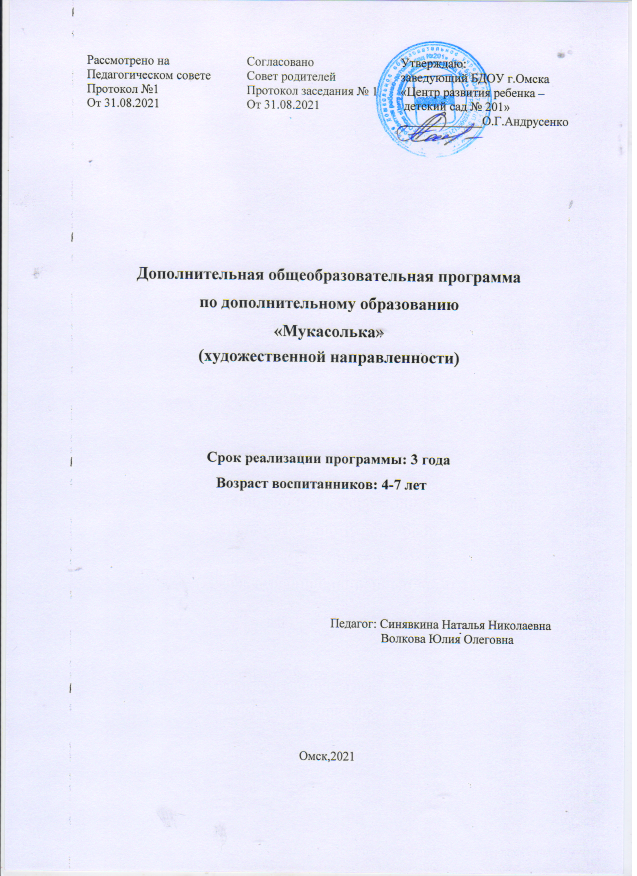 Содержание1.Пояснительная запискаВ связи с введением новых федеральных образовательных стандартов возникла необходимость разработки дополнительной программы .Тестопластика– один из народных промыслов. Поделки из теста очень древняя традиция.Солѐное тесто – очень популярный в последнее время материал для лепки. Тесто эластично, его легко обрабатывать, изделия из него долговечны.Программа «Мукасольки (тестопластика)» имеет художественно-эстетическую направленность. Занятия творческой деятельностью оказывают сильное воздействие на эмоционально-волевую сферу детей. Процесс овладения определѐнными навыками исполнения не только раскрепощают художественное мышление, но и большей мере накладывают отпечаток на мировосприятие и систему жизненных ориентировок, целей и ценностей.Новизна программы заключается в том, что настоящее творчество – это тот процесс, в котором автор – ребёнок не только рождает идею, но и сам является её реализатором, что возможно только в том случае, если он уже точно знает как именно воплотить свои фантазии в реальность.Актуальность. Дети очень любят лепить. Зачем ребёнку лепка? Лепка является одним из самых осязаемых видов художественного творчества, в котором из пластичных материалов создаются объёмные ( иногда рельефные) образы и целые композиции. Техника лепки богата и разнообразна, но при этом доступна любому человеку.Занятия в мастерской тестопластики даёт уникальную возможность моделировать мир и своё представление о нём в пространственно-пластичных образах. У каждого ребѐнка появляется возможность создать свой удивительный мир.Целесообразность. Тестопластика – осязаемый вид творчества. Потому что ребёнок не только видит то, что создал, но и трогает, берёт в руки и по мере необходимости изменяет. Основным инструментом в лепке является рука, следовательно, уровень умения зависит от овладения собственными руками, от моторики, которая развивается по мере работы с тестом. Технику лепки можно оценить как самую безыскусственную и наиболее доступную для самостоятельного освоения.Занятия лепкой комплексно воздействуют на развитие ребёнка:Повышает сенсорную чувствительность, то есть способствует тонкому восприятию формы, фактуры, цвета, веса, пластики;Синхронизирует работу обеих рук;Развивает воображение, пространственное мышление, мелкую моторику рук;Формируют умение планировать работу по реализации замысла, предвидеть результат и достигать его; при необходимости вносить коррективы в первоначальный замысел.Способствует формированию умственных способностей детей, расширяет их художественный кругозор, способствует формированию художественно-эстетического вкуса.По своему содержанию занятия имеют своей целью развитие индивидуальности, интуиции, воспитание организованности и аккуратности. Лепка включает в себя сенсорные и другие модально-специфические факторы развития.ЦЕЛИ, ЗАДАЧИ:Цели:1)Образовательные: Расширение кругозора по декоративно-прикладному искусству. Освоение системы знаний по русскому народному творчеству и малых жанрах культуры.2) Развивающие: Развитие познавательных интересов через ознакомление с народной игрушкой, раскрытие интеллектуальных и творческих способностей через развитие памяти, мышления, внимания, волевых процессов, умение планировать свою деятельность, предвидеть результат; раскрытие личности ребенка в творческом его развитии3)Воспитательные: Ценностно-ориентационная компетентность: воспитывать умение ценить, уважать достояние народа через декоративно-прикладное творчество.4)Информационно-познавательная компетентность: Воспитывать интерес к изучению и познанию декоративно-прикладного искусства разным видам глиняной игрушки, к малым скульптурным жанрам.5)Коммуникативная компетентность: Учить детей культуре речевого общения, выразительной речи, эмоциональному настроению6)Культурно-социальная компетентность: Приобщить к уважению выполненных работ детьми, самоуважению за результат деятельности, приучать к оценке и самооценке деятельности.Технологии:Игровое обучениеПедагогика сотрудничестваМетоды:Наглядный (показ, образцы поделок, иллюстрации);Словесный (беседа, пояснение, вопросы, художественное слово)ПрактическийФормы:ИндивидуальныеПодгрупповыеГрупповые.Средства: мука пшеничная, ржаная; крахмал; соль «Экстра», клей ПВА, гуашь в наборе, кисточки в наборе, лак ПФ, наждачная бумага, цветная бумага, картон, ножницы, формы и трафареты изделий и их частей, рамки для работ.Методические рекомендации по организации занятий.Занятия проводятся 1 раз в неделю, группа комплектуется по возрастному принципу. Оптимальное количество детей в группе – 10 человек. Длительность занятий 15 – 30 минут (в зависимости от возраста детей).Структура занятия.1. Создание игровой ситуации (сказочный персонаж, загадки, игры).2. Объяснение, показ приемов лепки.3. Лепка детьми.4. Физ. пауза.5. Доработка изделия из дополнительного материала.6. Рассматривание готовых работ.Организация учебного процесса:При организации игр - занятий, воспитателю необходимо помнить следующие правила:1. Не мешать, ребенку творить.2. Поощрять все усилия ребенка и его стремление узнавать новое.3. Избегать отрицательных оценок ребенка и результатов его деятельности.4. Начинать с самого простого, доступного задания, постепенно усложняя его5. Поддерживать инициативу детей.6. Не оставлять без внимания, без поощрения даже самый маленький успех ребенка.Способы лепки1.Конструктивный– лепка предмета из отдельных кусочков (раскатывать, вытягивать, сплющивать, прищипывать, соединять вместе) .2.Скульптурный– из целого куска. Превращая его в фигуру.3. Комбинированный – сочетание в одном изделии разных способов лепки.4.Модульная лепка – составление объемной мозаики или конструирование из отдельных деталей.5.Лепка на форме – использование готовых форм под основу.Приёмы лепкиСкатывание круговыми движениями рук, раскатывание прямыми движениями рук, надавливание шариков пальцем сверху, сглаживание, сплющивание, прощипывание.Тесто для лепкиМука - 300г (2 чашки)Соль – 300г (1 чашка)Вода – 200мл.Способы приготовления теста:Муку и соль тщательно перемешать. Затем добавить воду и тщательно вымешивают до однородного состояния. Как обычное тесто. Тесто для лепки должно быть довольно крутым.Преимущества солёного теста:- можно приготовить в любой момент, не тратя лишних денег;-легко отмывается и не оставляет следов;- безопасно при попадании в рот, один раз попробовав- тесто на вкус, ребенок больше не пытается взять его в рот — невкусно!- если оно правильно замешано, лепится замечательно, к рукам не липнет;- можно сушить в духовке, а можно — просто на воздухе;-краска пристает любая, а возможности для росписи — практически неограниченные;- поверх краски хорошо еще покрывать лаком — сохранится на века.- с готовым «изделием» можно играть — без боязни, что оно потеряет форму.Содержание дополнительной программы «Мукасолька»Для выполнения поставленных задач программой предусмотрено четыре основных вида занятий: лепка, художественная роспись, декорирование изделий из соленого теста, беседы об изобразительном искусстве и красоте вокруг нас. Основные виды занятий связаны между собой, дополняют друг друга и проводятся в течение всего учебного года с учетом особенностей времен года и интересов детей.Учебно-тематический план занятий в кружке «Мукасолька»Кол-во час, в неделю 1раз.  Кол-во часов в год 32ч.Средняя группа.Старшая группаКол-во часов в неделю 1раз. Кол-во часов в год 32ч.Подготовительная группаКол-во часов в неделю 1раз. Кол-во часов в год 32ч.Ожидаемые результаты и способы определения результативности.Для каждого ребѐнка конкретным показателем его успехов является:Возрастающий уровень его авторских работ, легко оцениваемый и визуально и педагогом.Скорость выполнения заданий и чѐткость ориентировки при выборе их способов успешного выполнения.Коллективное участие в коллективных работах и мероприятиях.Оригинальность предлагаемых художественных решений.Окрепшая моторика рук.К концу обучения дети должны знать рецепты приготовления соленого теста, теоретические основы цветоведения и светотени, должны уметь лепить по представлению отдельные предметы и натюрморты, фигуры человека, животных и птиц бытовые украшения.В конце учебного года – выставка творческих работ детей.В результате работы кружка дети освоят следующие приёмы лепки:скатывание прямыми движениями;скатывание круговыми движениями;расплющивание;соединение в виде кольца;защипывание  края формы;лепка из нескольких частей;пропорции;оттягивание части от основной формы;сглаживание поверхности формы;присоединение  части;прижимание;примазывание;вдавливание для получения полой формы;использование стеки.Методическое обеспечение. Методические приемы.

• показ технологических приемов.
• рассматривание игрушек, скульптуры и т.д.
• рассматривание иллюстраций из книг, фотографий, картин и т.д.
• игровые приемы (приход героя и др.)
• упражнение детей навыках использования инструментов для лепки (стеки, печатки и т.д.).Дидактический материал:

• аудиозаписи.
• использование образцов.(муляжи, игрушки, поделки из соленого теста, скульптуры, макеты).
• использование наглядности (фотографии, картины, рисунки детей, иллюстрации из книг и др.).Техническое оснащение:
• дополнительный материал для создания выразительного образа (бисер, бусинки, леска, пайетки, кусочки меха).
• инструменты для лепки (стеки, печатки, турнет для лепки, колпачки от фломастеров и др.).Форма работы:Совместная деятельность с педагогам.Формы занятий: традиционное занятие, комбинированное занятие, практическое занятие, мастерская, защита проектов, конкурс.Приёмы и методы организации учебно-воспитательного процесса:
Метод - способ деятельности.
Методы, в основе которых лежит способ организации занятия:словесный (устное изложение, беседа, анализ текста и т.д.)наглядный (показ видеоматериалов, иллюстраций, показ (исполнение) педагогом, работа по образцу и др.)практический (выполнение работы и др.)Методы, в основе которых лежит уровень деятельности детей:объяснительно-иллюстративный - дети воспринимают и усваивают готовую информациюрепродуктивный – дети воспроизводят полученные знания и освоенные способы деятельностичастично-поисковый - участие детей в коллективном поиске, решение поставленной задачи совместно с педагогомисследовательский - самостоятельная творческая работа детей.Методы организации деятельности детей на занятиях:фронтальный - одновременная работа со всеми учащимисяколлективный - организация проблемно-поискового или творческого взаимодействия между всеми детьмииндивидуально-фронтальный - чередование индивидуальных и фронтальных форм работыгрупповой - организация работы по малым группам (от 2 до 7 человек)коллективно-групповой - выполнение заданий малыми группами, последующая презентация результатов выполнения заданий и их обобщениев парах - организация работы по параминдивидуальный - индивидуальное выполнение заданий.Техническое оснащение занятий: телевизор, мультимедийный проектор, диапроектор, и др.
Формы подведения итогов: открытое занятие для родителей, выставка, конкурс, презентация творческих работ.
Список литературы:1. «Внешкольник» №9, 2003 (Требования к созданию и оформлению образовательных программ дополнительногообразования детей).2. Знатных Ольга, сост. Дородин Ю.Г. Мезенская роспись. – М. Мозаика-Синтез, 2003 г.3. Костина Катя Лубочные картинки – М. Мозаика-Синтез, 2003 г.4. Кискальт И. «Соленое тесто» - М. Провиздат, 2004 г.5. Поделки и сувениры из соленого теста – ткани, бумаги и природных материалов. – М. «Мой мир» 2006 г.6. Рондели Л.Д. Народное декоративно-прикладное искусство: Кн. Для учителя – М. Просвещение, 1984 г.7. Силаева К.В. Соленое тесто. Украшения, сувениры, поделки. – М. Эксмо, 2003 г.8. Лыкова И.А. Мы за чаем не скучаем.- Издательский дом « Цветной мир».-20129. Лыкова И.А. Мукосольки. Подарки из соленого теста.- Издательский дом « Цветной мир».-201210. Зимина Н.В. Шедевры из соленого теста.- ООО ТД «Издательство Мир книги» - 2009ИНФОРМАЦИОННАЯ КАРТАк программе кружка по тестопластике «Мукасолька»,1.Пояснительная записка2.Методические рекомендации по организации занятий3.Содержание дополнительной программы4.Учебно-тематические планы занятий4.1Средняя группа4.2Старшая группа4.3Подготовительная группа5. Ожидаемые результаты и способы определения результативности6.Методическое обеспечение7.Литература8.Информационная картаВиды занятийКоличество часовЛепка16Художественная роспись готовых изделий. Декорирование изделий.10Беседы об изобразительном искусстве и красоте вокруг нас4Творческие отчеты, выставки2ИТОГО:32№п/пТема занятияЦелиПрактическая работаОборудованиеКол-вочасов1.«Вот так тесто! »познакомить детей с тестом, научить разминать тесто пальцами и ладонями обеих рук; формировать у них интерес к работе с тестом; развивать мелкую моторику рук.разминаниесоленое тесто, мисочка с водой, влажные салфетки, подкладные доски12-3«Путешествие в «Круглую страну»вызывать интерес детей к лепке из теста, знакомить с формой шара; учить формообразующе-му движению – скатыванию округлых форм развивать тактильную чувствительность, учить смешивать краску на палитре для проведения тонких линий.Обследование предметов круглой формы различных размеров, лепка шаров различных размеров, расплющивание шаров в круги.Обследование с закрытыми глазами предметов шарообразной и круглой формы, раскрашивание кругов и шаров слепленных на предыдущем занятиисоленое тесто, гуашь, мисочки с водой, кисточки.22-3«Путешествие в «Круглую страну»вызывать интерес детей к лепке из теста, знакомить с формой шара; учить формообразующе-му движению – скатыванию округлых форм развивать тактильную чувствительность, учить смешивать краску на палитре для проведения тонких линий.Обследование предметов круглой формы различных размеров, лепка шаров различных размеров, расплющивание шаров в круги.Обследование с закрытыми глазами предметов шарообразной и круглой формы, раскрашивание кругов и шаров слепленных на предыдущем занятиисоленое тесто, гуашь, мисочки с водой, кисточки.24«Солнышко»Закреплять умение определять формы круг и шар, находить между ними различие; учить формообразующе-му движению – скатывание жгутика, развить мелкую моторику. Мышление, воображениелепка солнышкаЦветное тесто, вода, кисточки15«Фрукты»учить лепить широкую невысокую посуду (скатывать шар, расплющивать его в диск, загнуть края), учить скатывать шары одинакового размералепка фруктов из цветного тестаЦветное тесто, фрукты (муляжи), стеки, мисочки с водой, кисточки16«Бублики»учить раскатывать тесто прямыми движениями рук, соединяя колбаску в кольцо, соединять концы, прижимая их друг к другу, делить на части, узнавать и называть круглую форму; воспитывать чувство удовлетворения от того, что довел работу до конца.лепка из цветного тестаЦветное тесто, мисочки с водой, кисти, веревочка17-8 «Гриб»учить раскатывать из маленьких шариков теста столбики и соединять их с дополнительным материалом, формировать интерес к работе с тестом, развивать мелкую моторикуЛепкаРаскрашивание.Тесто, дощечки, вода, кисточки, картинки с изображением грибов29-10«Маленькая куколка» (Неваляшка)лепить предмет состоящий из двух частей круглой формы, разной величины, закреплять умение раскатывать тесто между ладонями кругообразными движениями, соединять две части.лепка из соленого тестараскрашивание изделиясоленое тесто, игрушка-неваляшка, мисочка с водой, кисточки, дощечки, салфетки.211-12«Елка» (налеп из теста)продолжать учить детей применять в лепке знакомые способы работы, закреплять умения детей скатывать из теста маленькие шарики и прикреплять их к елочке, учить выбирать и создавать при помощи смеши-вания на палитре праздничную цветовую гамму.лепкаукрашениеСоленое тесто, стеки, бисер для украшения, кисточки, картон213-14-1516«Зимние забавы» (Снеговик)«Миска с апельсинами»развивать у детей умение самостоятельно рассматривать знакомый предмет и передавать в лепке его форму и строение; развивать воображение, мышление, мелкую моторику;вырабатывать умение применять в работе знакомые способы лепки: скатывание, раскатывание, расплющивание.учить лепить широкую невысокую посуду в определеннойпоследовательности (скатывать шар, расплющивать его в диск, загнутькрая, учить скатывать шары одинакового размерафон для снеговикарамочка для снеговикалепка снеговикалепка апельсинов из цветного тестацветное тесто, картон, кисточки, миска с водойЦветное тесто, стеки, мисочки с водой, кисточки3113-14-15«Зимние забавы» (Снеговик)развивать у детей умение самостоятельно рассматривать знакомый предмет и передавать в лепке его форму и строение; развивать воображение, мышление, мелкую моторику;фон для снеговикарамочка для снеговикалепка снеговикацветное тесто, картон, кисточки, миска с водой316«Миска с апельсинами»вырабатывать умение применять в работе знакомые способы лепки: скатывание, раскатывание, расплющивание.учить лепить широкую невысокую посуду в определеннойпоследовательности (скатывать шар, расплющивать его в диск, загнутькрая, учить скатывать шары одинакового размералепка апельсинов из цветного тестаЦветное тесто, стеки, мисочки с водой, кисточки117-18«Подарок папе»вызвать у детей желание своими руками сделать сувенир в подарокблизким, развивать внимание, мелкую моторикулепкараскрашиваниесоленое тесто, мисочка с водой, фломастеры, гуашь, палитра, картон.219-20«Подарок мамочке»воспитывать у детей любовь и заботу к близким (маме, бабушке, вызвать желание порадовать их подарком; закреплять навыки лепки, развивать фантазию, воображение мелкую моторику.лепкараскрашиваниесоленое тесто, картон, фломастеры, картон, мисочка с водой, кисточки.221-22-23«Гусеница»продолжать учить скатывать шары различных размеров (от большого к маленькому, учить создавать из различных по размеру шаров необходимый образ; подбирать цветовую гамму для передачи характералепка листика из цветного тесталепка гусеницыраскрашиваниецветное тесто для листика (зеленое),белое тесто для гусеницы, гуашь, кисточки, стеки, фломастеры, вода324Подставка под Пасхальное яйцо.Развивать фантазию и умение самостоятельно работать по образцу.лепка подставки из цветного тестаЦветное тесто, стеки, мисочки с водой, кисточки125-26«Ежик из шишки»учить детей формообразующему движению- скатыванию капельки, развивать умение при расплющивание капельки создавать форму листика, вырабатывать умение лепить мелкие детали, продолжать развивать композиционные умения располагая ежика на листе.лепка листика из цветного тесталепка ежика (туловище из шишки)цветное тесто (желтое, зеленое, мисочка с водой, шишка, стек, старый фломастер, мягкая игрушка.227-28«Божья коровка»вырабатывать умения работы с шарообразной формой, продолжать учить смешивать на палитре различные цвета.лепка божьей коровкираскрашиваниетесто, старый фломастер, стек, палитра, гуашь, мисочка с водой229-30«Черепашка»вырабатывать умения работы с шарообразной формой, продолжать учить смешивать на палитре различные цвета. лепка черепашкираскрашиваниетесто, старый фломастер, стек, палитра, гуашь, мисочка с водой231-32«Одуванчик»вырабатывать у детей, умение применять в работе знакомые способы лепки: скатывание, раскатывание, расплющивание, развивать внимание, мелкую моторикулепкараскрашиваниесоленое тесто, мисочка с водой, фломастеры, гуашь, палитра2Итого: 32Итого: 32Итого: 32Итого: 32Итого: 32Итого: 32№п/пТема занятияЦельПрактическая работаОборудованиеКол-во часов1-2«Собираем урожай»закреплять у детей знание обобщенных понятий «овощи», «фрукты», упражнять в приемах скатывания, сплющивания, вытягивания, для украшения поделки использовать стеки, природный материал, продолжать учить детей, смешивать на палитре новые цветаРассматривание картинок с изображением овощей, фруктов; лепка овощейраскрашиваниефрукты, овощи, (муляжи, картинки, соленое тесто, гуашь, палитра, кисточки, картон, вода23-4«Подсолнух»вырабатывать умение на картонной основе при помощи теста, отламывать небольшими кусочками и расплющивать на картоне, сделать фон, продолжать учить детей скатывать и сплющивать шарик (для середин-ки подсолнуха, работать ладонями и пальцами, для создания необходимой формы (листья, лепестки) ; вырабатывать умения работать стеком, прорабатывая детали.лепка фона с рамочкойлепка подсолнухасоленое тесто (цветное, семечки подсолнуха, стеки, кисти, картон под основу, вода.3-45-6«Мышка»учить передавать в лепке сказочные образы; учить детей применять умения лепить овальную форму при изображении предметов и животных; закреплять умение передавать характер формылепкараскрашиваниесоленое тесто, кусочек веревочки для хвоста, фломастеры, вода, кисти, гуашь, палитра.27-8«Мухомор»лепка мухомора конструктивным способом из четырех частей (шляпка, ножка, «юбочка», полянка, развивать композиционные умения, при расположение мухомора на полянке лепка полянкилепка мухоморацветное соленое тесто, фольга на каркас для грибов, стек, вода, кисточки29-10«В лесу родилась елочка»учить детей лепить елочку модульным способом, воспитывать у детей любовь к окружающей природе, передавать красоту елочки, добиваться выразительной формылепка елочкиукрашение елочкиСоленое тесто (цветное, фломастеры, картон под основу бисер для украшения, блестки, яркие бусины.211-12«Новогодние игрушки»учить самостоятельно применять в лепке знакомые способы работы, учим выбирать и создавать при помощи смешивания на палитре праздничную цветовую гамму.лепка звездочки и ёлочных шаров из соленого теста.РаскрашиваниеСоленое тесто (цветное, стеки, формочки для вырезания игрушек, фломастеры, бисер, разноцветная фольга, клей ПВА, кисточки, гель с блестками213-14Подсвечник.Развивать фантазию и умение самостоятельно работать по образцу.лепкараскрашиваниеСоленое тесто, стеки, мисочки с водой, кисточки215-16«Кот»развивать у детей эстетическое восприятие, любовь к животным; вырабатываем умения работы всеми способами лепки изученными на предыдущих занятияхлепка фоналепка котаЦветное тесто, картонная заготовка прямоугольной формы, стеки, фломастеры, вода, кисти тесто217«Валентинка»вырабатывать навыки скатывания капелек различной формы, учить формировать сердечки из скатанных капелек, вызывать интерес к вылепленным изделиям, радость от работы.лепка сердечка из цветного тестацветное тесто, стеки, фломастеры, вода, кисточки118-19-20«Подарок папе»Учить  лепить самолет конструктивным способом из разных по форме и размеру деталей. Уточнение представления о строение и способе передвижения самолета, развивать любовь к близким.лепка фоналепка самолетараскрашиваниесоленое тесто, стеки, вода, кисточки, картон под основу, фольга, звездочки.321-22«Цветы для мамы»вырабатывать умение на картонной основе при помощи цветного теста сделать фон, вырабатывать у детей умение заполнять круглый формат, закомпановав на нем цветок.лепка фона из цветного теста лепка цветка в круглом фонецветное тесто, картонная заготовка круглой формы для фона, стек, фломастеры.223-24«Подставка под яйцо»развивать фантазию, умение самостоятельно работать по образцу, Продолжать учить лепить основную форму предмета кистями обеих рук, а детали прорабатывать пальцами, использовать стек для проработки деталей для украшения.лепка подставки под яйцо.РаскрашиваниеТесто, стеки, фломастеры, кисточки, вода, яйцо киндер сюрприза.225-26-27«Аквариум»вызывать интерес к созданию композиции «аквариум», развивать чувство формы и композиции; вырабатывать навыки смешивания необходимых цветов на палитре, закрепляем знания о теплых и холодных тонах. лепка фоналепка рыбок, водорослей. раскрашивание изделиятесто, фломастеры, гуашь, палитра, кисточки, вода328«Грустный клоун»вырабатывать умение скатывать капельку и расплющивать ее необходимого размера, учить располагать мелкие детали (глаза, нос, рот, украшение шапки) ; учить передавать настроение средствами лепки.лепка грустного клоуна из цветного теста.тесто, стеки, дощечки, миска с водой, кисточки, фломастеры.130-31-32«Цыпленок»развивать у детей эстетическое восприятие; вырабатываем умения работы всеми способами лепки изученными на предыдущих занятияхлепка фоналепка цыпленкараскрашивание изделиятесто, картонная заготовка прямоуголь-ной формы, стеки, фломастеры, вода,краски, кисти3Итого: 32Итого: 32Итого: 32Итого: 32Итого: 32Итого: 32№п/пТема занятияЦелиПрактическая работаОборудованиеКол-вочасов1-2«Грибная поляна»развивать композиционные умения, закреплять умения лепить грибы, добиваться большой точности в передаче формы (углубление изгиба шляпки, утолщение ножки, развивать воображение, общую ручную умелость, мелкую моторику, эстетический вкус.лепка поляны, грибовраскрашива-ние изделиясоленое тесто, гуашь, дощечки для лепки, мисочки с водой, стеки, кисточки, фольга.23-4-5«Урожай яблок»учить детей сравнительному анализу, при исследование формы ицвета различных сортов яблок, вырабатывать умение лепить фон накартонной основе; умение лепить мелкие детали, развивать умение смешивать необходимые цвета и оттенки на палитре.лепка фона и рамкилепка корзины с яблокамираскрашивание изделиясоленое тесто, картон для основы, стек, фломастеры, палитра, миска с водой, гвоздика (приправа, гуашь, кисточки.36-7-8«Осенние припасы»продолжать развивать композиционное мышление, развивать наблюдательность, развивать умение работать различными способами лепки, подбирать цветовую гамму для создания необходимого образа.лепка полянкилепка животныхраскрашиваниесоленое тесто, вермишель для иголок (еж, гуашь, кисточки, картон, стеки, фломастеры39«Дед Мороз»воспитывать у детей интерес к сказочным образам, учить передавать их в лепке, используя полученные умения (украшать детали одежды, использовать стеку для подрисовки штрихами меха на одежде ит. д.)лепка деда Морозасоленое тесто, фольга, картон, фломастеры, стеки, вода, кисточки110-11«Снегурочка»воспитывать у детей интерес к сказочным образам, учить передавать их в лепке, используя полученные умения (украшать детали одежды, использовать стеку для подрисовки штрихами меха на одежде ит. д.)лепка Снегурочкираскрашивание, украшение изделия (Дед Мороза и Снегурочки)соленое тесто, фольга, картон, фломастеры, стеки, гуашь, вода, кисточки212«Новогодние подсвечники»учить лепить подсвечник и украшать его, используя известные приемы лепки (налеп, вдавливание) : продолжать учить расписывать поделку гуашью после просушкилепка изделиясвеча, металлические крышки от бутылок, цветное соленое тесто, вода, гуашь, кисточки, фломастеры113-14«Рождественские украшения»учить раскатывать тесто скалкой, вырезать звезды по шаблону, обра-батывать края кистью, украшать поделку, расписывать после просушки, развивать фантазию, творчество.лепка изделияраскрашиваниесоленое тесто, дощечки, фломастеры, гуашь, кисточки, стеки, бисер215-16«Сердечки- валентинки»закреплять умения и навыки различных способов лепки, развивать мелкую моторику, воображение, творчество, умение красиво располагать предметы на пластинке.Лепкараскрашиваниесоленое тесто, дощечки, фломастеры, гуашь, кисточки, стеки, бисер, магнитная лента.217-18«Декоративная пластина в подарок родным и близким в честь Дня защитника Отечества» вызвать у детей желание своими руками сделать сувенир в подарокблизким; развивать композиционные умения, продолжать учить расписывать поделку гуашью после просушкиЛепкаРаскрашиваниесоленое тесто, картон под основу, стеки, гуашь, кисточки, звездочки (для украшения танка, и т. д.219-20Брошь для мамы учить лепить детей по заранее подготовленным эскизам и сочетатьорнамент с формой изделия, выполнять рельеф путем налепа. Работу выполнять аккуратноЛепка брошь для мамыРаскрашивание изделийсоленое тесто, стеки, дощечки, картон, кисточки, вода, фломастеры, бисер.221-22«Рамка для фотографий»учить детей самостоятельному выбору композиции, продолжать развивать умение смешивать необходимые цвета и оттенки на палитре учить подбирать цветовую гамму для создания настроения в работелепка рамки налеп, украшение рамки цветамираскрашиваниеСоленое тесто, картон для рамки, стеки, фломастеры, вода, кисточки, гуашь223-24«Космодром»учить детей создавать конкретные пластические образы конструктивным и комбинированным способами: преобразовывать и дополнять цилиндрическую форму для получения космического корабля, преобразовывать и дополнять форму шара для получения спутникалепка основы из цветного тесталепка космического корабля, спутникацветное тесто, фольга, фломастеры, стеки, фотографии, пуговицы, вода225-26-27«Ваза с цветами» (панно)вырабатывать умение лепить фон на картонной основе и украшать его,закреплять умение у детей передавать форму вазы, соблюдать пропорции, строение формы, наносить стекой узор на поверхности формы продолжать учить детей лепить цветы (скатываем капельки и расплющиваем их)лепим фон, вазу (из цветного теста)лепим цветы (цветное тесто)оформление работыЦветное соленое тесто, картон прямоуголь-ной формы, стеки, фломастеры, вода, кисточки328-29-30«Петух» (панно)продолжать учить лепить фон на картонной основе, украшать его, вырабатывать навыки смешивания необходимых цветов и оттенков на палитре, создавать контрастную цветовую гаммулепка фона петухараскрашиваниеоформление работы331-32«Божья коровка и ее подружка»продолжать развивать композиционное мышление, развивать наблюдательность, воображение, чувство цветалепка раскрашиваниесоленое тесто, стеки, вода, кисточки, фломастеры, гуашь2Итого: 32Итого: 32Итого: 32Итого: 32Итого: 32Итого: 32№Наименование образовательного учреждения, реализующего дополнительную программуБюджетное  дошкольное образовательное учреждение «Центр развития ребёнка-детский сад №201».1Адрес учреждения644045,РФ,город Омск,улица Волкова 3-б2Полное название программыДополнительная общеобразовательная программа кружка по тестопластике «Мукасолька»3Возраст детей, на которых рассчитана образовательная программа4-7 лет.4Срок реализации программы3 года.5Количество групп, занимающихся по программе1 группа.6Сведения об авторе (ФИО, образование, должность, квалификация)Наталья Николаевна Синявкина – высшее педагогическое образование, первая квалификационная категорияЮлия Олеговна Волкова-  педагогическое образование,  первая квалификационная категория.Характеристика программы7НаправленностьХудожественно-эстетическая8ЦельВоспитание художественного вкуса, коммуникативных способностей ребенка посредством самовыражения через изготовление изделий из соленого теста.9Уровень освоенияОбщекультурный уровень освоения.1 год обучения предполагает развитие трудолюбия, усидчивости, аккуратности в работе, воображения, фантазии.Соблюдение правил по технике безопасности.2 год обучения предполагает приобщить детей к коллективной творческой деятельности, совместному труду, взаимопомощи.Оказать помощь в раскрытии индивидуальных способностей дошкольников и способствовать развитию наблюдательности; коммуникативных навыков, культуры общения со сверстниками3 год обучения предполагает стремление к поиску самостоятельности; понимание необходимости качественного выполнения образа.Сформировать представление об основах композиции.Приобщить детей к миру художественного изобретательства.10Ожидаемые результатыУ детей развивается стойкий интерес к тестопластике .Дети ответственно относятся к выполнению работ, стремятся к самостоятельному, качественному выполнению образа.Аккуратно выполняют задание, доводят начатое дело до конца.Умеют помогать друг другу при выполнении коллективной работы.Имеют представления о народных промыслах.Уверенно делят тесто на части соответственно замыслу.Владеют техническими приёмами лепки.Лепят работы разными способами: пластическим, конструктивным, комбинированным.Лепят предметы, передавая их характерные особенности.Имеют представления о роли цвета в мелкой пластике.Умеют составлять простые композиции.Рассказывают о последовательности выполнения своей работы,отвечая на вопросы педагога.Соблюдают правила по технике безопасности.